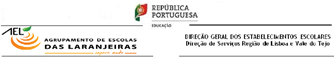 ENSINO SECUNDÁRIO RECORRENTE POR MÓDULOS CAPITALIZÁVEISAvaliação em regime não presencialMATRIZ DA PROVA DE MATEMÁTICA A (Novo Programa)Módulo 5Funções reais de variável real ; Extensão da trigonometria a ângulos retos e obtusos e resolução de triângulos1. OBJETIVOS/CONTEÚDOSOs objetivos/conteúdos que vão ser avaliados são os que constam do programa em vigor.2. ESTRUTURA DA PROVAProva escrita constituída por dois grupos: perguntas de resposta objetiva ( escolha múltipla / resposta curta ) e perguntas de resposta aberta. Os itens do tipo objetivo correspondem a 30% da cotação global da prova e os itens de resposta aberta representam 70% da cotação total da prova.Em todas as questões da prova, o aluno deve apresentar o raciocínio efetuado, os cálculos e as justificações que julgue necessárias, nas respetivas respostas.A classificação da prova será expressa na escala de 0 a 200 pontos.As cotações distribuem – se pelos temas de acordo com o seguinte critério:3. MATERIAL A UTILIZARCaneta ou esferográfica de tinta azul ou pretaMaterial de desenho ( régua, esquadro, compasso e transferidor)Calculadora simples, científica ou gráfica de modelo  aprovado  pelo Ministério da Educação.Não é permitido o uso de lápis, “esferográfica - lápis”, corretor ou tinta vermelha.4. DURAÇÃO DA PROVAA prova tem a duração de 90 (noventa ) minutos5. CRITÉRIOS DE CORREÇÃOA cotação de cada alínea será sempre um número inteiro.Uma questão anulada ou não respondida vale zero pontos.O professor corretor deve sempre valorizar o raciocínio e a criatividade do examinando desde que esteja correto e conduza ao resultado final.Na resposta a uma questão cuja resolução pressuponha cálculos e/ou justificações, a simples apresentação do resultado final não será cotada (zero pontos)Na resposta a uma questão aberta, a não explicitação de todos os passos/ procedimentos necessários à sua resolução não terá nenhuma penalização, devendo ser dada a cotação respetiva, desde que a utilização/ conhecimento dos mesmos estejam implícitos na resolução apresentada.Algumas questões da prova podem ser resolvidas por mais do que um processo. Sempre que o examinando utilize um processo de resolução não contemplado nos critérios de correção, caberá ao professor corretor  adotar  um critério de distribuição da cotação que julgue adequado, aplicando-o sempre que surja, na mesma prova, ou em outras, uma resolução do mesmo tipo.A classificação de uma questão não deve ser prejudicada pela utilização de dados incorretos obtidos em cálculos anteriores, desde que o grau de dificuldade se mantenha.Os erros ocasionais, que não alterem significativamente a estrutura ou dificuldade da questão, não devem ser penalizados em mais de 20% da cotação desta.DomínioConteúdosCotaçãoFunções reais de variável realExtensão da trigonometria a ângulos retos e obtusos e resolução de triângulosContinuidade de FunçõesFunção contínua num ponto e num subconjunto do respetivo domínioContinuidade da soma, diferença, produto, quociente e composição de funções contínuas;Continuidade das funções polinomiais, racionais, trigonométricas, raízes e potencias de expoente racional.Assíntotas ao gráfico de uma funçãoAssíntotas verticais e assíntotas oblíquas ao gráfico de uma função;Resolução de problemas envolvendo a determinação das assíntotas e da representação gráfica de funções racionais definidas analiticamente por ;Resolução de problemas envolvendo a determinação de assíntotas  ao gráfico de funções racionais e de funções definidas pelo radical de uma função racional.Derivadas de funções reais de variável realTaxa média de variação de uma função; interpretação geométrica;Derivada de uma função num ponto; interpretação geométricaAplicação da noção de derivada à cinemática do ponto: funções posição, velocidade média e velocidade instantânea de um ponto material que se desloca numa reta; unidades de medida de velocidade;Derivada da soma e da diferença de funções diferenciáveisDerivada do produto e do quociente de funções diferenciáveisDerivada da função composta;Derivada da função definida por ,  inteiro;Sinal da derivada de funções monótonas ; nulidade da derivada num extremo local de uma função;Teorema de Lagrange; interpretação geométrica;Monotonia das funções com derivada de sinal determinado num intervalo;Cálculo e memorização da derivada de funções dadas pelas expressões e ;Cálculo da derivada de funções dadas por  ( x não nulo se  ímpar,  se  par);Cálculo da derivada de funções dadas por  (  racional,  );Cálculo e memorização de derivadas de funções utilizando as regras de derivação e as derivadas de funções de referência ;Equações de retas tangentes ao gráfico de uma dada função;Resolução de problemas envolvendo a determinação de equações de retas tangentes ao gráfico de funções reais de variável real;Resolução de problemas envolvendo funções posição, velocidades médias e velocidades instantâneas e mudança de unidades de velocidade;Resolução de problemas envolvendo a aplicação do cálculo diferencial ao estudo de funções reais de variável real, a determinação dos respetivos intervalos de monotonia, extremos relativos e absolutos.Extensão da trigonometria a ângulos retos e obtusos e resolução de triângulos Extensão da definição das razões trigonométricas aos casos de ângulos retos e obtusos; Lei dos senos e dos cossenos;Resolução de triângulos 16040Total200